  Charnwood Athletic Club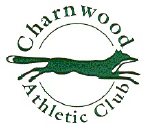     Membership & Training Fees     1st March 2020 to 28th February 2021Charnwood AC aims to provide high class competition, training facilities and coaching for athletes of a wide range of age and ability. We are a non-profit making organisation. None of the coaches, officials, team managers, committee members, clubhouse staff or any other helpers are paid. The wonderful facilities we use do not belong to us but have to be hired, at a cost of many thousands of pounds per year. Our members provide our only source of income. We work on the principle of low annual membership and payment according to use. This year it is proposed that there will be an increase in membership fees and training fees will be unchanged. Please note that the UKA affiliation fee for 2020 is £15.00. Membership Renewal FeesMembership renewal subscriptions are due on 1st March 2020 for the year ending 28th February 2021 as follows:Membership rate: £40.00Life Members: Free Families are entitled to a reduced membership rate of £30.00 for the third and subsequent family member living at the same address.Membership renewal fees are presently being held at £40 with no late renewal costs. The Management Committee reserve the right to review this policy as the COVID19 situation develops.Training FeesTraining fees at Loughborough will be set based on prevailing circumstances – COVID19 is having an effect on our costs and revenue and fees will be communicated as we return to phased training sessions. A new annual membership card for 2020/21 will be issued to all athletes as memberships are renewed. This card must be produced at the track to obtain the reduced member session rate. Athletes unable to show a membership card will be required to pay the full rate. Membership cards will be available for collection from the clubhouse following renewal. A Self Addressed Envelope should be provided if you require your card posting.Life members are required to pay training fees and will be provided with membership cards. They also need to complete a renewal form to ensure their details are kept up to date.Online payments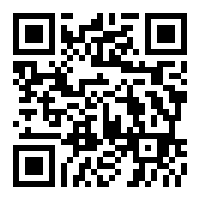 Following a successful trial in 2019 we will accept payment of membership fees by bank transfer. We are unable to accept card payments to keep the transaction fees low. If you wish to pay by Bank Transfer please make SEPARATE PAYMENTS for each member by requesting information about the club’s account details using the form here: https://www.charnwoodac.co.uk/join-us You MUST also email to the Treasurer (sue@thedayfamily.me.uk) and Membership Secretary (membership@charnwoodac.co.uk) to advise the payment has been sent for the athlete. We are happy to accept fully completed forms by email. We can only process the registration when the payment is successfully linked to the membership form. Payments that cannot be identified within 3 months will be treated as a donation to the club.Email and NewsletterWe email athletes with information such as the newsletter, fixtures, results etc. Athletes MUST provide email addresses on the membership form, entering this information as clearly as possible.Road relays and the first track and field meetings are held in April. Only those athletes who have renewed their membership will be considered for selection.Membership Secretary: Andrew Gostelow  membership@charnwoodac.co.uk